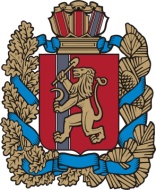 Об утверждении нормативов финансовых затрат на капитальный ремонт, ремонт, содержание автомобильных дорог местного значения Благовещенского сельсовета и правил расчета размера ассигнований местного бюджета на указанные целиНа основании статьи 13 Федерального закона от 08.11.2007 № 257-ФЗ «Об автомобильных дорогах и о дорожной деятельности в Российской Федерации и о внесении изменений в отдельные законодательные акты Российской Федерации»,статьей 9 Устава Благовещенского сельсовета ПОСТАНОВЛЯЮ:           1.Утвердить нормативы финансовых затрат на капитальный ремонт, ремонт, содержание автомобильных дорог местного значения Благовещенского сельсовета:на капитальный ремонт - 00 рублей;на ремонт - 1324310 рублей;на содержание автомобильных дорог местного значения -25641рублей.2.Утвердить правила расчета размера ассигнований местного бюджета на капитальный ремонт, ремонт, содержание автомобильных дорог местного значения Благовещенского сельсовета согласно приложениям 1,2.3.Считать утратившим силу Постановление администрации Благовещенского сельсовета от 18.10.2013г. №25 «О нормативах финансовых затрат на содержание автомобильных дорог местного значения Благовещенского сельсовета и правил расчета размера ассигнований местного бюджета на указанные цели».4.Настоящее Постановление  вступает в силу в день, следующий за днем его официального опубликованию в газете «Вестник Благовещенского сельсовета».5. Контроль за выполнением настоящего Постановления оставляю за собой.Глава сельсовета                                                     Д.Л.Гуменко                                                                             Приложение 1                                                                    Постановлению от 04.09.2019 №50                                     Правила расчета размера ассигнований местного бюджета на капитальный ремонт, ремонт, содержание автомобильных дорог местного значения Благовещенского сельсовета1. Объем бюджетных ассигнований из местного бюджета на капитальный ремонт автомобильных дорог местного значения рассчитываются нормативным методом на основе утвержденных нормативов финансовых затрат на капитальный ремонт автомобильных дорог местного значения Благовещенского сельсовета по формуле:Акр=Нкр*Пкр, гдеАкр - объем бюджетных ассигнований из местного бюджета на капитальный ремонт автомобильных дорог местного значения Благовещенского сельсоветаНкр – объем утвержденных нормативов финансовых затрат на капитальный ремонт автомобильных дорог местного значения Благовещенского сельсоветаПкр – протяженность автомобильных дорог местного значения Благовещенского сельсовета подлежащих капитальному ремонту.2. Объем бюджетных ассигнований из местного бюджета на ремонт автомобильных дорог местного значения Благовещенского сельсоветарассчитываются нормативным методом на основе утвержденных нормативов финансовых затрат на ремонт автомобильных дорог местного значения Благовещенского сельсовета по формуле:Ар=Нр*Пр, гдеАр - объем бюджетных ассигнований из местного бюджета на ремонт автомобильных дорог местного значения Благовещенского сельсовета;Нр – объем утвержденных нормативов финансовых затрат на ремонт автомобильных дорог местного значения Благовещенского сельсовета;Пр – протяженность автомобильных дорог местного значения Благовещенского сельсовета подлежащих ремонту.3. Объем бюджетных ассигнований из местного бюджета на содержание автомобильных дорог местного значения Благовещенского сельсовета рассчитываются нормативным методом на основе утвержденных нормативов финансовых затрат на содержание автомобильных дорог местного значения Благовещенского сельсовета по формуле:Ас=Нс*Пс, гдеАс - объем бюджетных ассигнований из местного бюджета на содержание автомобильных дорог местного значения Благовещенского сельсовета;Нс – объем утвержденных нормативов финансовых затрат на содержание автомобильных дорог местного значения Благовещенского сельсоветаПс – протяженность автомобильных дорог местного значения Благовещенского сельсовета4. Общая сумма бюджетных ассигнований на капитальный ремонт, ремонт, содержание автомобильных дорог местного значения Благовещенского сельсоветаопределяется как сумма  бюджетных ассигнований, указанных в пунктах 1, 2, 3 Настоящих правил.                                                                                   Приложение 2                                                                            К Постановлению 04.09.2019                                                                                   №50Порядок расчета нормативов финансовых
затрат на капитальный ремонт, ремонт и содержание автомобильных дорогместного значенияОбщие положенияПорядок расчета нормативов финансовых затрат на капитальный ремонт, ремонт, содержание автомобильных дорог местного значения Благовещенского сельсовета Ирбейского района Красноярского края разработана в соответствии с законодательством Российской Федерации, законодательством Красноярского края и нормативными актами Благовещенского сельсовета.При расчете нормативов Финансовых затрат на капитальный ремонт, ремонт автомобильных дорог местного значения понятия «капитальный ремонт», «ремонт автомобильных дорог» используются в из значении, установленном Федеральным законом от 08.11.2007 № 257-ФЗ « Об автомобильных дорогах и о дорожной деятельности в Российской Федерации и о внесении изменений в отдельные законодательные акты Российской Федерации».При расчете нормативов финансовых затрат на содержание автомобильных дорог местного значения виды и периодичность работ по содержанию автомобильных дорог принимаются с учетом периодичности проведения видов работ по содержанию автомобильных дорог общего пользования федерального значения, утвержденной приказом Министерства транспорта Российской Федерации от 01.11.2007 №157, « Об утверждении и Классификации работ по капитальному ремонту, ремонту и содержанию автомобильных дорог» утвержденной приказом Министерства транспорта Российской Федерации от 16.11.2012 № 402В целях настоящего порядка устанавливаются в соответствии с приложением к порядку группы автомобильных дорог местного значения и группы искусственных дорожных сооружений.1.4 Нормативы финансовых затрат на соответствующий финансовый год на капитальный ремонт, ремонт и содержание автомобильных дорог местного значения применяются в целях определения размера ассигнований на капитальный ремонт, ремонт и содержание автомобильных дорог местного значения бюджета поселения на соответствующий финансовый год.Перечень нормативов финансовых затрат на капитальный ремонт, ремонт и содержание автомобильных дорог местного значенияПеречень нормативов финансовых затрат на содержание автомобильных дорог местного значения:Нормативы финансовых затрат на содержание автомобильных дорог местного значения соответствующей группы и их элементов:нормативов финансовых затрат на содержание земляного полотна;норматив финансовых затрат на содержание асфальтобетонного, цементобетонного и чернощебеночного покрытия;норматив финансовых затрат на разметку асфальтобетонного, цементобетонного и чернощебеночного покрытия;норматив финансовых затрат на содержание поверхности грунтовых дорог;норматив финансовых затрат на содержание укрепленных обочин;норматив финансовых затрат на содержание неукрепленных обочин;норматив финансовых затрат на содержание труб;норматив финансовых затрат на содержание автобусных остановок по их количеству;норматив финансовых затрат на содержание автобусных остановок по их площади;норматив финансовых затрат на содержание металлических ограждений;норматив финансовых затрат на содержание сигнальных столбиков;норматив финансовых затрат на содержание дорожных знаков;норматив финансовых затрат на уборку мусора с полосы отвода автомобильных дорог в населенном пункте;норматив финансовых затрат на содержание пересечений и примыканий.Норматив финансовых затрат на содержание линийэлектроосвещения, расположенных на автомобильных дорогах местного значения.Порядок расчета нормативов финансовых затрат на капитальный ремонт, ремонт, содержание автомобильных дорог местного значенияНормативы финансовых затрат на соответствующий финансовый год в зависимости от индекса-дефлятора на соответствующий финансовый год определяются по следующей формуле:Н=Н20	х Кдеф., где:Н20	- норматив финансовых затрат на капитальный ремонт, ремонт, содержаниеавтомобильных дорог местного значения Благовещенского сельсовета;Кдеф. - индекс-дефлятор, определенный в соответствии с законодательством Российской Федерации.Порядок расчета нормативов финансовых затрат на капитальный ремонт, ремонт автомобильных дорог местного значения на 2020 год.При расчете нормативов финансовых затрат на капитальный ремонт, ремонт автомобильных дорог местного значения группы ЗН за базу расчетов принимаются фактические затраты на ремонт и капитальный ремонт автомобильных дорог местного значения в 2020 году, проиндексированные на соответствующий индекс-дефлятор.В состав затрат на капитальный ремонт, ремонт автомобильных дорог местного значения входят затраты на заработную плату, материалы, эксплуатацию машин и механизмов, выполнение прочих работ, а также лимитированные и прочие затраты, утвержденные нормативными документами Российской Федерации.Расчет норматива финансовых затрат на капитальный ремонт дорог местного значения группы ЗН производится по следующей формуле:Нкап.р.д. = Зкап.р.д./Бкап.р.д. где:Нкап.р.д. - норматив финансовых затрат на капитальный ремонт автомобильных дорог местного значения группы ЗН в год;Зкап.р.д. - затраты на капитальный ремонт автомобильных дорог местного значения группы ЗН в год;Бкап.р.д. - площадь автомобильных дорог местного значения группы ЗН, на которых выполнен капитальный ремонт в течении года.Порядок расчета нормативов финансовых затрат на содержание автомобильных дорог местного значения на 2020 год.При расчете нормативов финансовых затрат на содержание автомобильных дорог местного значения на базу расчетов принимаются затраты на содержание автомобильных дорог местного значения, рассчитанные в ценах 2019 года.В состав затрат на содержание автомобильных дорог местного значения входят затраты на заработную плату, материалы и эксплуатацию машин и механизмов, а также лимитированные и прочие работы и затраты, утвержденные нормативными документами Российской ФедерациюРасчет норматива финансовых затрат на содержание элемента автомобильной дороги местного значения группы ЗН производится по следующей формуле: Нэл.д. =SUM Р1д. х Ч1д., где:Нэл.д.- норматив финансовых затрат на содержание элемента автомобильной дороги местного значения ЗН в год.Р1д. - расходы на проведение соответствующего вида работ по содержанию 1 элемента автомобильной дороги местного значения группы ЗН;Ч1д. - частота проведения соответствующего вида работ по содержанию 1 элемента автомобильной дороги местного значения группы ЗН.Расчет норматива финансовых затрат на содержание линий электроосвещения, расположенных на автомобильных дорогах местного значения, производится по следующей формуле: Нэ. = SUM Р1э. х Ч1э.,где:Нэ.- норматив финансовых затрат на содержание линий электроосвещения, расположенных на автомобильных дорогах местного значения в год;Р1э - расходы на проведение соответствующего вида работ по содержанию линий электроосвещения, расположенных на автомобильных дрогах;Ч1э - частота проведения соответствующего вида работ по содержанию линий электроосвещения, расположенных на автомобильных дорогах местного значенияПОСТАНОВЛЕНИЕПОСТАНОВЛЕНИЕПОСТАНОВЛЕНИЕПОСТАНОВЛЕНИЕПОСТАНОВЛЕНИЕПОСТАНОВЛЕНИЕПОСТАНОВЛЕНИЕПОСТАНОВЛЕНИЕПОСТАНОВЛЕНИЕПОСТАНОВЛЕНИЕПОСТАНОВЛЕНИЕПОСТАНОВЛЕНИЕ04.09. 2019г 04.09. 2019г 04.09. 2019г 04.09. 2019г  с. Благовещенка с. Благовещенка№ 50№ 50№ 50№ 50